ФГКОУ ВО «КРАСНОДАРСКИЙ УНИВЕРСИТЕТ МИНИСТЕРСТВА ВНУТРЕННИХ ДЕЛ РОССИЙСКОЙ ФЕДЕРАЦИИ» ОСУЩЕСТВЛЯЕТ ПРИЁМ ЗАЯВЛЕНИЙ И ДОКУМЕНТОВ В ЭЛЕКТРОННОМ ВИДЕ ЧЕРЕЗ ОФИЦИАЛЬНЫЙ ИНТЕРНЕТ-САЙТ С ПОСЛЕДУЮЩИМ ПРЕДОСТАВЛЕНИЕМ ИХ ОРИГИНАЛОВ: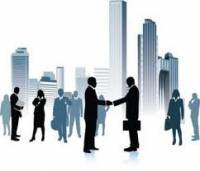    ФГКОУ ВО «Краснодарский университет Министерства внутренних дел Российской Федерации» осуществляет приём заявлений и документов в электронном виде через официальный интернет-сайт с последующим предоставлением их оригиналов.
    В 2021 году проводится набор по специальностям (срок обучения 5 лет) по очной форме:
    40.05.01. Правовое обеспечечение национальной безопасности;
    40.08.02. Правоохранительная деятельность, узкая специализация:
    - «деятельность оперуполномоченного уголовного розыска»;
   -«деятельность оперуполномоченного подразделения по противодействию экстремизму»; и т.д.
   40.05.03. Судебная экспертиза,узкая специализация «криминальная экспертиза».
   Вступительные экзамены (ЕГЭ): русский язык, обществознание.
   38.05.01. Экономическая безопасность, «Экономико-правовое обеспечение экономической безопасности»;
   10.05.05. Безопасность информационных технологий, узкая специализация: «технология защиты информации в правоохранительной сфере»;
   38.03.02.Менеджмент, направленность»тыловое обеспечение органов внутренних дел» ( срок обучения 4 года).
    Вступительные экзамены (ЕГЭ): русский язык, математика (профильный уровень)
    Дополнительные вступительные испытания, проводимые в университете по всем специальностям и специализациям: русский язык и физическая подготовка.
    Решение о направлении кандидата на вступительные испытания принимается по результатам рассмотрения документов, с учетом заключения военно-врачебной комиссии, результатов психофизиологических исследований (обследований), проводимых по месту жительства и в университете.
    Подробная информация размещена на официальном сайте университета по адресу: https://крду.мвд.рф в разделе «Поступление»
    Телефон приёмной комиссии университета: 8 (861)258 24 64, отдел кадров: 8(861)258 32 31.
   